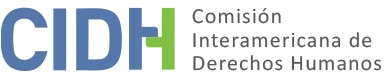 INFORME No. 277/21 PETICIÓN 1555-11INFORME DE ADMISIBILIDADFÉLIX ANTONIO ULLOA EL SALVADORAprobado electrónicamente por la Comisión el 5 de septiembre de 2021.Citar como: CIDH, Informe No. 277/21. Petición P-1555-11. Admisibilidad. Félix Antonio Ulloa. El Salvador. 5 de septiembre de 2021.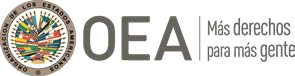 DATOS DE LA PETICIÓNTRÁMITE ANTE LA CIDHCOMPETENCIADUPLICACIÓN DE PROCEDIMIENTOS Y COSA JUZGADA INTERNACIONAL, CARACTERIZACIÓN, AGOTAMIENTO DE LOS RECURSOS INTERNOS Y PLAZO DE PRESENTACIÓNRESUMEN DE LOS HECHOS ALEGADOSLa parte peticionaria denuncia el asesinato de Félix Antonio Ulloa (en adelante “la presunta víctima”) por agentes del Estado durante el conflicto armado interno en El Salvador, así como la falta de investigación y sanción a los responsables, en perjuicio de sus familiares.  Relata que entre 1980 y 1991 tuvo lugar una guerra en El Salvador entre fuerzas armadas gubernamentales e insurgentes, durante la cual se perpetraron más de setenta y cinco mil ejecuciones extrajudiciales de la población civil no combatiente; más de ocho mil desapariciones forzadas; y violaciones graves y sistemáticas de derechos humanos tales como detenciones arbitrarias y tortura, que también produjeron innumerables víctimas. La parte peticionaria refiere asimismo que en enero de 1992, tras el fin de la guerra, se creó una Comisión de la Verdad, cuyo informe señala que el conjunto de graves violaciones de derechos humanos fue parte de una política estatal sistemática en un contexto de exacerbada violencia política; y que la represión estatal asimilaba oficialmente el concepto de opositor político con los de subversivo y enemigo, por lo que toda persona que de alguna manera cuestionara al gobierno era considerada "delincuente terrorista" y debía ser eliminada o sometida.Según la parte peticionaria, cuando la presunta víctima asumió como Rector de la Universidad de El Salvador en agosto de 1979 se colocó de inmediato en la palestra de oposición política en el país, y por lo tanto en la mira de los grupos armados ilegales conocidos como “escuadrones de la muerte” que operaban con la aquiescencia, tolerancia e incluso participación del Estado. Como represalia, la presunta víctima sufrió amenazas contra su persona y su familia, por lo que ni siquiera podían dormir en su propia casa, sino que se veían obligados a buscar otros lugares para protegerse. Agrega que cada vez que las fuerzas militares y policiales sitiaban la Universidad de El Salvador, la presunta víctima debía salir en el baúl de algún vehículo para evitarlos, ya que se tenía conocimiento de que algunos de ellos pertenecían a los escuadrones de la muerte que amenazaban su vida y la de su familia. En el marco de ese tipo de operativos, llegó a brindar declaraciones a la prensa tendido en el piso, pues los francotiradores apostados en edificios vecinos a la universidad habían disparado y quebrado las ventanas del edificio donde se encontraba la Rectoría.A pesar de las incursiones militares en la Ciudad Universitaria, y de los asesinatos de otras personas prominentes como el Procurador General de Pobres y el Arzobispo de San Salvador, la presunta víctima continuó con sus actividades académicas y administrativas. El 28 de octubre de 1980, luego de dirigirse a una sucursal bancaria ubicada cerca del recinto universitario, la presunta víctima y su chofer sufrieron un ataque armado. El chofer falleció en el instante, mientras que la presunta víctima quedó gravemente herida, por lo que fue trasladada a una clínica, donde falleció en la madrugada del siguiente día. La parte peticionaria indica que el ataque fue parte de un operativo militar.La parte peticionaria también señala que se inició un expediente penal que nunca prosperó, por la decidida negativa de establecer la verdad de los hechos por parte de las autoridades civiles y militares de la época. Agrega que el 29 de octubre de 2010, antes de presentar la petición a la CIDH, la familia Ulloa denunció los hechos en la Fiscalía General de la República, que no los había investigado de oficio durante las tres décadas anteriores; y que tras más de un año, no se tenía información alguna sobre las acciones de investigación emprendidas por dicha entidad.A su vez, el Estado informa que una vez que le fue notificada la presente petición se solicitó información a diferentes instituciones. Señala que el 20 de febrero de 2018 el Ministerio de la Defensa realizó una búsqueda de información en el Archivo Central de la Brigada Especial de Seguridad Militar, pero que no se halló registro alguno de los hechos; y que se hizo otra búsqueda en el Archivo General del Estado Mayor Conjunto de la Fuerza Armada, pero que tampoco se encontró información. La Corte Suprema de Justicia también solicitó información sobre la judicialización del caso a la Sala de lo Constitucional, a la Sala de lo Penal y al Centro de Documentación Judicial, sin que se hallara registro alguno. Finalmente, refiere que la Fiscalía General de la República comunicó que la Unidad Fiscal Especializada Antipandillas y Delitos de Homicidio abrió el expediente 133-UFEADH-SS-2010, por homicidio en perjuicio de la presunta víctima, que sería remitida a la Unidad para la Investigación de Delitos del Conflicto Armado Interno, a efectos de que se acumule y siga con dicha investigación bajo la referencia 31-GIDCAI-2018.		AGOTAMIENTO DE LOS RECURSOS INTERNOS Y PLAZO DE PRESENTACIÓNLa parte peticionaria considera que resulta aplicable a su denuncia la excepción al previo agotamiento debido a la ineficacia de los recursos internos para satisfacer las demandas en materia de verdad, justicia y reparación; y por el desacato del Estado ante las decisiones, recomendaciones y sentencias de los sistemas internacionales de protección de los derechos humanos. Sobre este último punto, se refiere a las recomendaciones de la CIDH a El Salvador sobre sus deberes de investigar los hechos y sancionar a los responsables de violaciones de derechos humanos cometidas durante el conflicto armado en dicho país. Además, señala la inactividad de la Fiscalía General luego del intento de los familiares de la presunta víctima de impulsar la investigación de los hechos, y considera que ello demuestra la falta de diligencia y voluntad del sistema de justicia salvadoreño para esclarecer las responsabilidades e imponer las correspondientes sanciones.El Estado destaca que la petición fue presentada a la CIDH el 4 de noviembre de 2011, un año después que la Fiscalía General de la República abriese una investigación de los hechos denunciados, que aún se encontraba pendiente de desarrollo y conclusión. Agrega que en mayo de 2018 la Fiscalía General delegó la investigación en una unidad especializada responsable de investigar graves violaciones de derechos humanos ocurridas durante conflicto armado interno; por ello, sostiene que en el momento de presentarse la petición no se había cumplido con el requisito de agotamiento de los recursos internos.Según el Artículo 31.3 del Reglamento de la Comisión Interamericana, cuando la parte peticionaria alegue la imposibilidad de comprobar el cumplimiento del requisito del previo agotamiento, corresponderá al Estado demostrar que los recursos internos no han sido agotados. Adicionalmente, corresponde al Estado la carga de identificar los recursos a agotarse y demostrar que resultan adecuados para subsanar la violación alegada, es decir que su función en el derecho interno es idónea para proteger la situación jurídica infringida. Sin embargo, la CIDH observa que en el presente asunto el Estado no ha indicado ni demostrado cuáles serían tales recursos.La parte peticionaria alega la responsabilidad de agentes del Estado por el asesinato de la presunta víctima durante el conflicto armado interno en El Salvador, así como por la falta de investigación y sanción a los responsables, en perjuicio de sus familiares. La época del conflicto armado se caracterizó por violaciones sistemáticas de derechos humanos e impunidad, facilitada en parte por la ineficacia del sistema judicial salvadoreño, como ya había establecido la propia Comisión Interamericana en diferentes oportunidades. En definitiva, la CIDH observa que hasta la fecha de adopción del presente informe sigue pendiente la investigación de la denuncia de un asesinato por motivación política perpetrado hace más de cuatro décadas. Al respecto, la Comisión Interamericana recuerda al Estado que las investigaciones deben realizarse con prontitud, a cuyo deben considerarse una serie de factores, tales como el tiempo transcurrido desde que se cometió el delito; si la investigación ha pasado de la etapa preliminar; la complejidad del caso; y las medidas adoptadas por las autoridades. los recursos internos no han operado con la efectividad que se requiere para investigar.  Con base en todo lo anterior, la Comisión Interamericana decide aplicar al presente caso la excepción prevista en la segunda parte del artículo 46.2(c) de la Convención Americana.Adicionalmente, la parte peticionaria afirma que la falta de investigación de los hechos fue parte de un contexto de impunidad impulsado por reglas jurídicas internas de amnistía y prescripción; dicho alegato no fue controvertido por el Estado. Al respecto, la Comisión Interamericana ha sostenido en forma reiterada que las leyes de amnistía o prescripción de delitos pueden imposibilitar la investigación de la responsabilidad individual y la sanción de los agentes estatales involucrados en violaciones de derechos humanos y, por lo tanto, resulta aplicable la excepción al agotamiento de los recursos internos del artículo 46.2(a) de la Convención Americana.El artículo 32 del Reglamento de la Comisión Interamericana contempla que cuando resulten aplicables las excepciones al agotamiento de los recursos internos, la petición deberá ser presentada dentro de un plazo razonable, a cuyo efecto se tomará en cuenta la fecha de la presunta violación y las circunstancias de cada caso. Al respecto, tomando en cuenta la situación de los diversos recursos internos en El Salvador, la Comisión considera que la petición bajo estudio fue presentada dentro de un plazo razonable.CARACTERIZACIÓNLa parte peticionaria denuncia la ejecución extrajudicial de la presunta víctima por parte de militares en un operativo realizado durante el conflicto armado interno en El Salvador, precedido de diversas amenazas y actos de hostigamiento contra aquella y su familia. Alega igualmente que los familiares han sufrido la falta de investigación y sanción a los responsables, y que la resultante impunidad subsiste hasta la fecha.  Tras examinar los elementos de hecho y de derecho expuestos por las partes, la Comisión Interamericana considera que los hechos denunciados, de verificarse como ciertos, podrían constituir violaciones de los derechos reconocidos en los artículos 4 (vida), 5 (integridad personal), 8 (garantías judiciales) y 25 (protección judicial) de la Convención Americana, en relación con sus artículos 1.1 (obligación de respetar los derechos) y 2 (deber de adoptar disposiciones de derecho interno) del mismo instrumento. DECISIÓNDeclarar admisible la presente petición en relación con los artículos 4, 5, 8 y 25 de la Convención Americana, en concordancia con los artículos 1.1 y 2 del mismo instrumento;Notificar a las partes la presente decisión; continuar con el análisis del fondo de la cuestión; y publicar esta decisión e incluirla en su Informe Anual a la Asamblea General de la Organización de los Estados Americanos.Aprobado por la Comisión Interamericana de Derechos Humanos  a los 5 días del mes de septiembre de 2021.  (Firmado): Antonia Urrejola, Presidenta; Julissa Mantilla Falcón, Primera Vicepresidenta; Flávia Piovesan, Segunda Vicepresidenta; y Margarette May Macaulay, Miembros de la Comisión. Parte peticionariaInstituto de Derechos Humanos de la Universidad Centroamericana "José Simeón Cañas" (IDHUCA)Presuntas víctimasFélix Antonio UlloaEstado denunciadoEl SalvadorDerechos invocadosArtículos 4 (vida), 5 (integridad personal), 8 (garantías judiciales), 25 (protección judicial) de la Convención Americana de Derechos Humanos, en conexión con el artículo 1.1 (obligación de respetar los derechos) Recepción de la petición4 de noviembre de 2011Notificación de la petición14 de diciembre de 2017Primera respuesta del Estado25 de mayo de 2018Información adicional de la parte peticionaria19 de octubre de 2018Ratione personaeSíRatione lociSíRatione temporisSíRatione materiaeSí, Convención Americana (depósito del instrumento de ratificación el 23 de junio de 1978)Duplicación y cosa juzgadainternacionalNoDerechos declarados admisiblesArtículos 4 (vida), 5 (integridad personal), 8 (garantías judiciales), 25 (protección judicial) de la Convención Americana de Derechos Humanos, en conexión con los artículos 1.1 (obligación de respetar los derechos) y 2 (deber de adoptar disposiciones de derecho interno)Agotamiento de recursos oprocedencia de una excepciónExcepciones de los artículos 46.2(a) y 46.2(c).Presentación dentro de plazoSí, cf. razones infra.